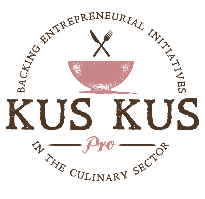 MEIN GESCHÄFTSMODELL 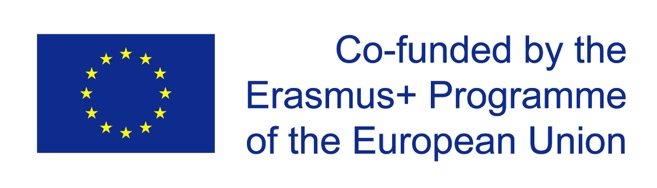 9 - Partner Wer sind meine Vorschreibermeine Geschäftsnetzwerkemeine GeschäftsnetzwerkeWie oft habe ich Kontakt mit ihnen? Was sind die Folgen? (Berühmtheit, wirtschaftlich)8 - Aktivitäten HauptSekundärseiteWie ist die Aufteilung meiner Aktivitäten in- % vom Umsatz - % der aufgewendeten Zeit1. das NutzenversprechenWas sind meine Angebote? Was sind die Vorteile meiner Angebote für den Kunden? Was ist die Wertschöpfung meines Unternehmens? Was ist meine Differenzierung?5 - Kundenbeziehungen Welche Kundenpolitik habe ich?Was sind meine Tracking-Tools?- Loyalität? - Eine Aufnahme? - Verordner werden?3 / Kunden Was ist - Kundentypologie- die Aufteilung des Umsatzes nach Kundentypologie- Segmentierung (welches Angebot für welchen Kundentyp)- Wie viele neue Kunden in einem Jahr?9 - Partner Wer sind meine Vorschreibermeine Geschäftsnetzwerkemeine GeschäftsnetzwerkeWie oft habe ich Kontakt mit ihnen? Was sind die Folgen? (Berühmtheit, wirtschaftlich)7 - RessourcenWas sind die wichtigsten Ressourcen meines Unternehmens?Wie lange kann ich in mein Unternehmen investieren? Pro Monat und pro Jahr?Hardware Unterauftragnehmer1. das NutzenversprechenWas sind meine Angebote? Was sind die Vorteile meiner Angebote für den Kunden? Was ist die Wertschöpfung meines Unternehmens? Was ist meine Differenzierung?4 - Vertriebskanäle/ProspektierungGeben Sie die verwendeten Vertriebs-/Prospektionskanäle und Kommunikationsmittel an3 / Kunden Was ist - Kundentypologie- die Aufteilung des Umsatzes nach Kundentypologie- Segmentierung (welches Angebot für welchen Kundentyp)- Wie viele neue Kunden in einem Jahr?10 - Kosten (Hauptkosten für mein Unternehmen)Was sind die wichtigsten Ausgaben für Ihr Unternehmen und deren % im Verhältnis zu Ihrem Umsatz?Konnte ich die mit meinem Geschäft verbundenen Kosten weitergeben? Ist es möglich, die Kosten zu reduzieren? Hatte ich irgendwelche zusätzlichen KostenEntsprechen meine Einkäufe der Norm? Habe ich noch Vorrat?10 - Kosten (Hauptkosten für mein Unternehmen)Was sind die wichtigsten Ausgaben für Ihr Unternehmen und deren % im Verhältnis zu Ihrem Umsatz?Konnte ich die mit meinem Geschäft verbundenen Kosten weitergeben? Ist es möglich, die Kosten zu reduzieren? Hatte ich irgendwelche zusätzlichen KostenEntsprechen meine Einkäufe der Norm? Habe ich noch Vorrat?6 - Einnahmen (Einkommensquelle oder Einnahmequelle)Welches Angebot generiert den meisten Umsatz? Was ist MEIN Cash-Cow-Produkt? ...Stimmt mein Gewinn mit meinen Erwartungen überein? Steht mein Gehalt im Einklang mit dem Zeitaufwand für meine Tätigkeit? 6 - Einnahmen (Einkommensquelle oder Einnahmequelle)Welches Angebot generiert den meisten Umsatz? Was ist MEIN Cash-Cow-Produkt? ...Stimmt mein Gewinn mit meinen Erwartungen überein? Steht mein Gehalt im Einklang mit dem Zeitaufwand für meine Tätigkeit? 6 - Einnahmen (Einkommensquelle oder Einnahmequelle)Welches Angebot generiert den meisten Umsatz? Was ist MEIN Cash-Cow-Produkt? ...Stimmt mein Gewinn mit meinen Erwartungen überein? Steht mein Gehalt im Einklang mit dem Zeitaufwand für meine Tätigkeit? Listen Sie die 3 größten Schwierigkeiten auf, die Sie mit Ihrem Geschäftsmodell haben? Welchen Boxen entsprechen sie?Identifizieren Sie für jedes Feld die Handlungshebel und legen Sie die Ziele fest, die Sie erreichen möchten.Listen Sie die 3 größten Schwierigkeiten auf, die Sie mit Ihrem Geschäftsmodell haben? Welchen Boxen entsprechen sie?Identifizieren Sie für jedes Feld die Handlungshebel und legen Sie die Ziele fest, die Sie erreichen möchten.Listen Sie die 3 größten Schwierigkeiten auf, die Sie mit Ihrem Geschäftsmodell haben? Welchen Boxen entsprechen sie?Identifizieren Sie für jedes Feld die Handlungshebel und legen Sie die Ziele fest, die Sie erreichen möchten.Listen Sie die 3 größten Schwierigkeiten auf, die Sie mit Ihrem Geschäftsmodell haben? Welchen Boxen entsprechen sie?Identifizieren Sie für jedes Feld die Handlungshebel und legen Sie die Ziele fest, die Sie erreichen möchten.Listen Sie die 3 größten Schwierigkeiten auf, die Sie mit Ihrem Geschäftsmodell haben? Welchen Boxen entsprechen sie?Identifizieren Sie für jedes Feld die Handlungshebel und legen Sie die Ziele fest, die Sie erreichen möchten.